JUIN 2022SUDODÉFI 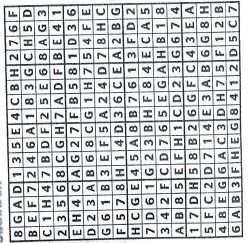 Carré spécial